MARIA POU BERNARD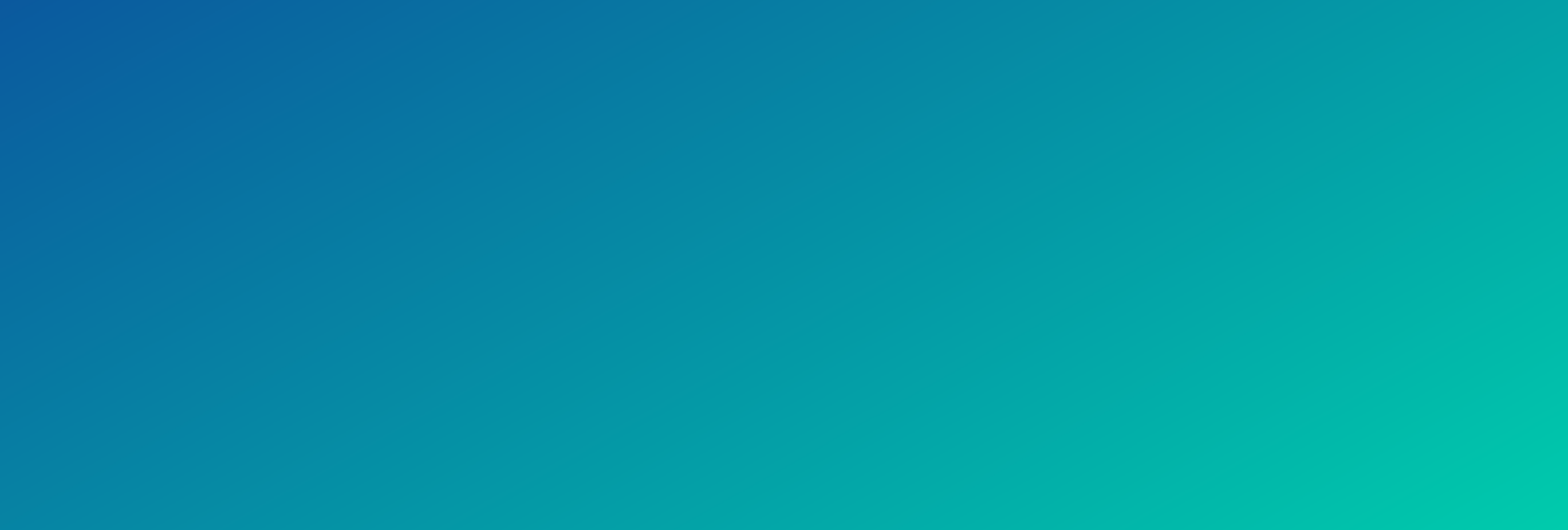 622X23X23maria@maria.comEXPERIÈNCIA PROFESSIONALÀrea Atenció al client – Comercial Empresa: ElectroValls, BreakHappy. Dependent (20XX-20XX)Venda d’electrodomèstics majoristaIntroducció de comandesAssessorament a clientsControl d’estoc de magatzemGestió de comandes a proveïdorsComercial (20XX-20XX)Venda de producte d’hosteleria a canal HorecaSeguiment de vendes recurrentsProspecció de mercat per a la cerca de nou clientÀrea Adminsitrativa Empresa: Sony, Centre Mèdic Valls.Administrativa Customer Service (20XX-20XX)Atenció postvenda de productes electrònicsIntroducció de dades a les bases pròpies de l’empresaRaport d’incidències detectadesPropostes de millora en relació a l’atencióRecepcionista (20XX-20XX)Atenció a pacients en un centre mèdicGestió de trucades i agendes mèdiquesGestió de cobraments FORMACIÓ ACADÈMICACFGS Comerç i Margeting (Centre, 20XX) Batxillerat (Centre, 20XX)FORMACIÓ COMPLEMENTÀRIACurs Atenció al client 250h (20XX)IDIOMESAnglès - AdvanceFrancès – Llegua maternaINFORMÀTICANivell avançat Office: Word, Excel, Access, Power PointCurs Atenció al client 250h (20XX)